NEWS RELEASE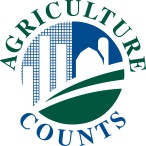 NATIONAL AGRICULTURAL STATISTICS SERVICEUnited States Department of Agriculture • Northern Plains Region100 Centennial Mall North, Room 263, Lincoln, NE  68508 • (800) 582-6443www.nass.usda.gov FOR IMMEDIATE RELEASE                                                              Contact: Nicholas Streff(800) 582-6443nicholas.streff@usda.govNEBRASKA CROP PROGRESS AND CONDITIONLINCOLN, Neb. January 29, 2024 - For the week ending January 28, 2024, topsoil moisture supplies rated 5% very short, 21% short, 69% adequate, and 5% surplus, according to the USDA's National Agricultural Statistics Service. Subsoil moisture supplies rated 11% very short, 35% short, 52% adequate, and 2% surplus.Field Crops Report: Winter wheat condition rated 2% very poor, 4% poor, 25% fair, 58% good, and 11% excellent.The next report will be issued February 26, 2024.Data for this news release were provided at the county level by USDA Farm Service Agency, UNL Extension Service, and other reporters across the State.###